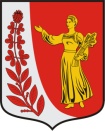 СОВЕТ ДЕПУТАТОВ                                                                                                    МУНИЦИПАЛЬНОГО ОБРАЗОВАНИЯ«ПУДОМЯГСКОЕ СЕЛЬСКОЕ ПОСЕЛЕНИЕ»ГАТЧИНСКОГО МУНИЦИПАЛЬНОГО РАЙОНАЛЕНИННГРАДСКОЙ ОБЛАСТИР Е Ш Е Н И Е    от 21.05.2020  г.            				                                                    №50  О  внесении изменений в решение Совета депутатов № 219 от 23.05.2018 г. «Об утверждении  Положения  «О Почетном дипломе Совета депутатов муниципального образования «Пудомягское сельское поселение»,  Почетной грамоте и Благодарности Главы муниципального образования «Пудомягское сельское поселение»        В соответствии с Федеральным законом от 06.10.2003 г. № 131-ФЗ «Об общих принципах организации местного самоуправления в Российской Федерации»,  руководствуясь Уставом Пудомягского сельского поселения, Совет депутатов Пудомягского сельского поселения, Совет депутатов муниципального образования «Пудомягское сельское поселение»Р Е Ш И Л:Пункт 9 Положения  «О Почетном дипломе Совета депутатов муниципального образования «Пудомягское сельское поселение» Гатчинского муниципального района Ленинградской области о Почетной грамоте и Благодарности Главы муниципального образования «Пудомягское сельское поселение» Гатчинского муниципального района Ленинградской области», утвержденного решением Совета депутатов №219 от 23.05.2018 г. читать в следующей редакции:        «9. Граждане, награждаемые Почетным дипломом Совета депутатов, премируются денежной премией в размере 7000 рублей, Почетной грамотой главы Пудомягского сельского поселения - денежной премией в размере 5000 рублей,  Благодарностью главы Пудомягского сельского поселения - денежной премией в размере 3000 рублей.         Работникам органов местного самоуправления Пудомягского сельского поселения, муниципальных учреждений, финансирование которых производится за счет бюджета Пудомягского сельского поселения, выплата премии производится за счет средств на содержание соответствующих органов местного самоуправления Пудомягского сельского поселения и муниципальных учреждений.         Иным лицам, награжденным Почетным дипломом Совета депутатов, Почетной грамотой главы Пудомягского сельского поселения, Благодарностью главы Пудомягского сельского поселения, премия выплачивается по решению и за счет средств юридических лиц, возбудивших ходатайство о награждение.         Юридические лица, награждаемые Почетным дипломом Совета депутатов Пудомягского сельского поселения, премируются денежной премией в размере 7000 рублей,  Почетной грамотой главы Пудомягского сельского поселения, премируются денежной премией в размере 5000 рублей, Благодарностью главы Пудомягского сельского поселения, премируются  денежной премией в размере 3000 рублей. Премирование осуществляется за счет средств бюджета Пудомягского сельского поселения».Настоящее Решение вступает в силу со дня официального опубликования.Глава  Пудомягского сельского поселения                                                   Л.И. Буянова